卒園児の保護者の皆様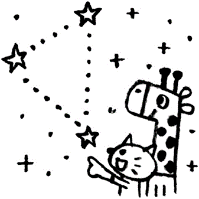 	卒園児交流のお知らせ	お兄さん先生、お姉さん先生になって一緒にあそぼう！令和５年７月吉日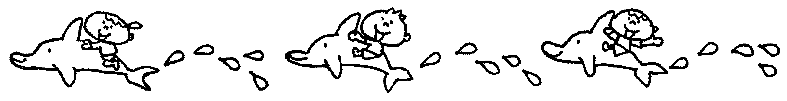 キッズラボ西馬込駅前保育園園長　石川　佳代今年度から始まった卒園児交流ですが、第一回目の夏祭りは多くの小学校で土曜授業があるそうで参加が難しい…と伺いました。残念ながら参加者０人…在園児で楽しむ夏祭りになりそうです。今回は第二回目のお知らせです。小学校が夏休みになる時期に、保育園でのボランティアをお願いしたいと思います。先生たちのお手伝いをしたり、久しぶりに会うお友だちと遊んだり…懐かしい保育園で１日過ごしてみませんか？ 人数制限などご協力いただくこともありますので、下記のお願い等を必ずご確認ください。第二回卒園児交流は『夏やすみボランティア』です！【内容】◎先生のお手伝い　（小さいお友だちと遊んだり、お世話をしたり、教えてあげたり…）◎給食、おやつを一緒に食べよう　（食事提供ありです）◎お昼寝の時間は水遊びやプール、先生のお手伝いや宿題をしよう！（疲れたら寝てもいいよ）【日程】８月１日(火)～１８日(金)　一人最大３日まで。土曜日はお休みです。【時間】9:30～１６:００　お帰りの時間は自由です。申し込み時にお知らせください。【対象】２年生以上【定員】１日　３人まで。先着順です。【申し込み】９:３０～１８:００電話での受付になります。保護者の方がお申込みください。０３－６４１７－１５３３（担当：石川、大竹）申し込み受付は７/１０㈪～７/１８㈫【持ち物】◎下着を含めた着替え（２組）◎水着◎タオル↑◎印の忘れ物は取りに帰っていただくことになりますのでご注意ください飲み物（水筒の中身はジュース以外）、ビニール袋、上履き、宿題、筆記用具ボランティアカード（初回に配布します。２回目以降お持ちください。）【お願い】・咳や鼻水、本人やご家族の方に風邪症状や感染症の心配がある場合は無理せず欠席してください。可能であれば別日の調整もご相談ください。・変更があった際にはなるべく早くお知らせください。当日の欠席や変更の場合は朝９時までに保育園へご連絡ください。・終了時間になったら解散になりますが、在園児の保育中になりますので園へのお迎えはご遠慮ください。事前にお子様と待ち合わせ場所を決めていただくことをお勧めいたします。なお、お子様の到着や出発のご連絡はできませんのでご了承ください。【注意事項】・園内で感染症が発生した場合は、中止になる場合がございます。また、国や自治体の動向により、開催自体を見送る可能性もあります。中止の場合は当日朝９時までにご連絡致します。予めご了承ください。・お子様のスマートフォン等貴重品は紛失や破損の可能性がありますのでお持ちいただく際はご注意ください。また、園でのお預かりは致しかねます。・近隣の方のご迷惑になりますので、園前での集合及びご歓談はお避け下さい。・緊急時や受診を必要とする怪我などがあれば緊急連絡先にご連絡いたします。・参加の様子を園ブログでの配信と園内掲示で予定しております。撮影禁止の方は事前にお知らせください。※ブログ掲載写真は顔が分からない写真を使用します。★にくれる　のへ★★の・やをようにしましょう。・やより、とであげましょう。★、の９:３０　　、　　　　　に◎おい→…に。や、をあげてをして。　　　　　　…に。いろんなをあげてね。たくさんあげたり　　　　　　　　　　　　　　　ことやことはしてあげて、になってください。１２:００　　　　　　　　さんと１３:００　　のになったら、に！１４:００　　・・お手伝い　→に＆おやつ１４:４５　　にの１５:００頃　おやつ・の１５:４５　　１６:００　　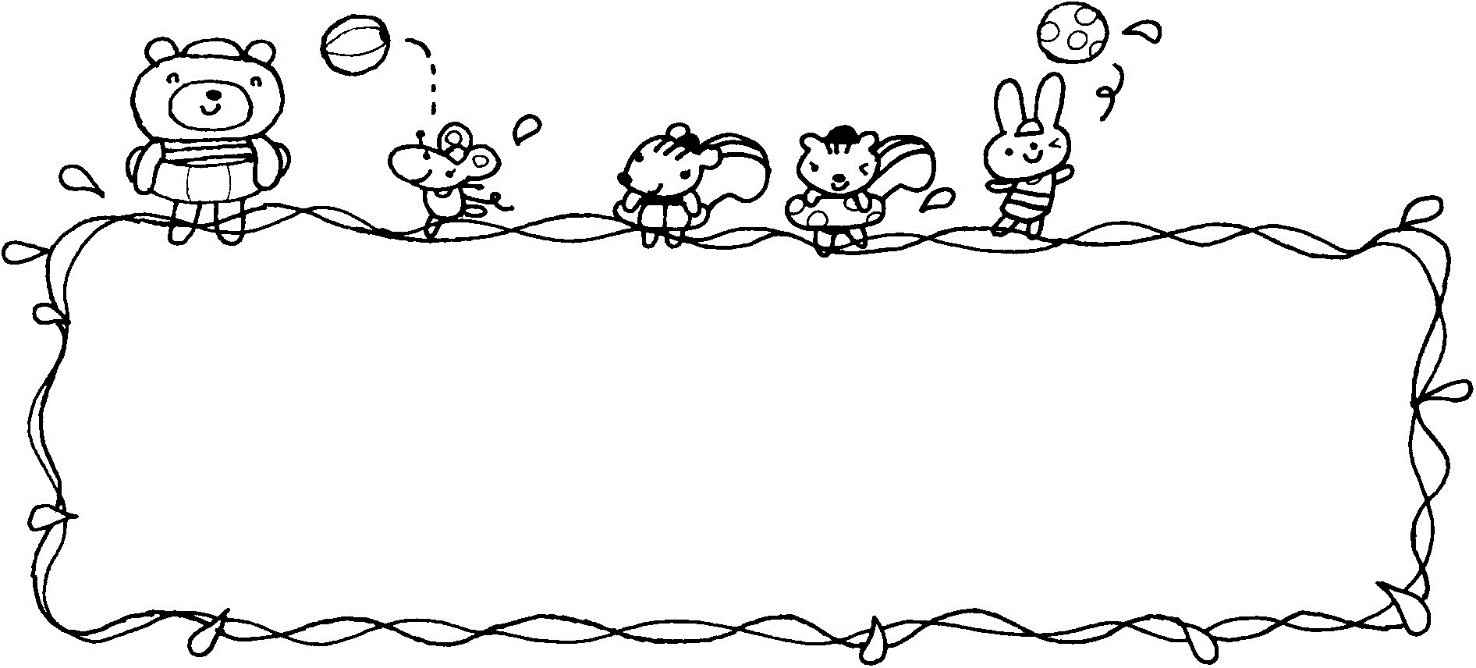 